An Approver may reject a Shopping Cart for various reasons. An Approver may reject a Shopping Cart for various reasons.  Role: StaffFrequency: As NeededViewing Details of a Rejected Shopping CartViewing Details of a Rejected Shopping CartNotification of the rejected cart appears in the Shopper’s inbox for disposition. 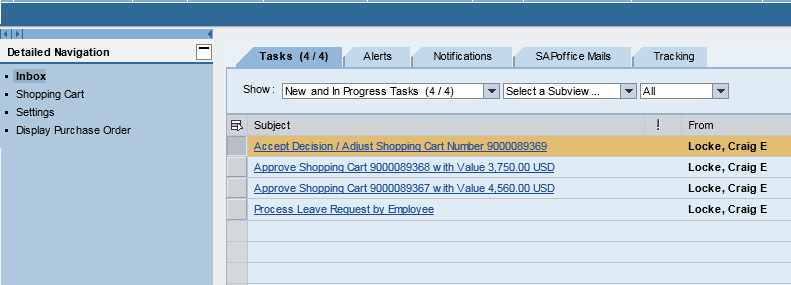 Click on the notification for more information.Notes from the Approver, if applicable, will display in a pop-up box.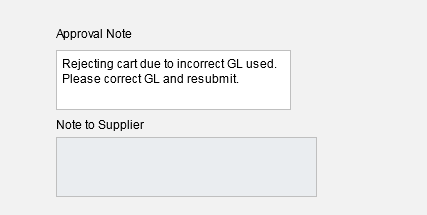 Steps to Resolve a Rejected CartSteps to Resolve a Rejected CartThe Shopper must choose one of three options to manage a rejected cart. 1. Edit2. Accept3. Delete  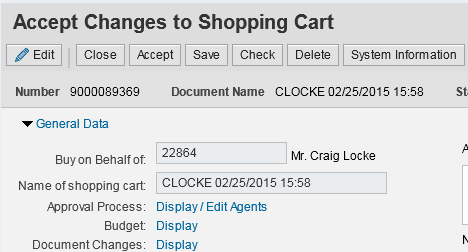 If Edit is selected, make needed changes and click Proceed to send notification to the Approver’s inbox.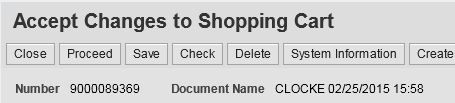 Click Accept to accept the rejection. The Shopping Cart will be available to copy to another cart in the future.Click Delete to remove the Shopping Cart from workflow and terminate.